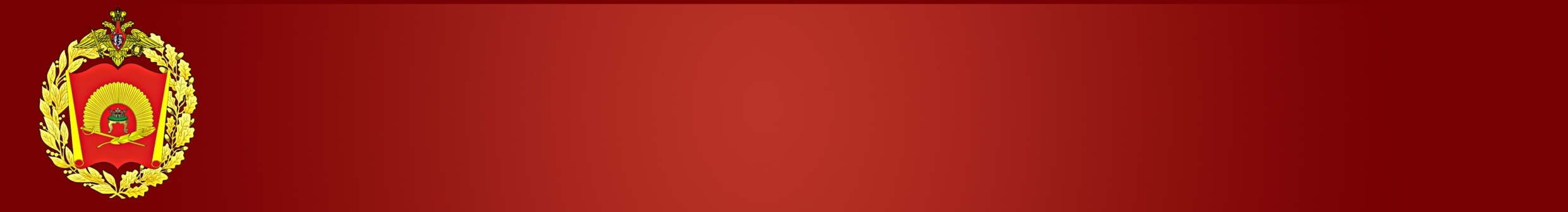 Федеральное государственное казенное образовательное учреждение«Тверское суворовское военное училищеМинистерства обороны Российской Федерации»ПРОЕКТ«Тверская слобода»Выполнил: Ученик  11  класса Дядиков Данила НиколаевичРуководитель: педагог-организаторЧернышева Ирина ГригорьевнаТверь  2020СодержаниеПаспорт проектаФедеральное государственное общеобразовательное учреждение «Тверское суворовское военное училище» Министерства обороны Российской Федерации.Проект «Тверская слобода»Руководитель проекта: педагог-организатор Чернышева Ирина Григорьевна.Возраст авторов проекта: 16-17 лет. Состав проектной группы: Дядиков Данила Николаевич, Ветров Андрей ЕвгеньевичПредполагаемое распределение ролей в группе:Дядиков Данила – ответственные за разработку  и защиту проекта;Ветров Андрей – ответственный за подготовку продукта проекта  и защиту проекта. Вид проекта: исследовательский, деятельностный проект  с элементами творческого и познавательного. Срок реализации проекта: 5 месяцевЦель проекта: создание проекта историко-этнографического комплекса «Тверская слобода» на основе изучения и систематизации знаний по истории  и культуре районов Тверской области. Задачи проекта:проанализировать особенности  развития районов Тверской области  и  отобрать наиболее значимые для отражения их  в ходе реализации проекта; определить  понятия «промысел», «ремесло»,  «народная культура»; исследовать особенности культурного  исторического наследия районов  тверской области, выявить наиболее значимые для того или иного района; отобрать формы представления результатов исследования             в форме практически значимого продукта. Целевые группы, на которые направлен проект:Проект может быть ориентирован на учащихся 5-11 классов, а также жителей и гостей Тверской области.Актуальность проекта: культура любого народа  зиждится           на добытых человечеством знаниях, накопленном жизненном опыте, выработанных в естественно - историческом развитии умениях и навыках,      на сформированных у людей способностях не только потреблять накопленное и созданное предшествующими поколениями, но и создавать новое. Обращение к истории Тверского края, его культуре и историческому наследию  может сыграть большую роль в формировании личности , ведь само понятие культура не сводится лишь к сумме накопленных материальных и духовных ценностей, а предполагает формирование у новых поколений способности и желания быть творцом. Проект «Тверская слобода» разрабатывается в рамках общеучилищного проекта «Истоки». Он позволит не только познакомиться с историей районов Тверской области,                     но и возродить интерес к традиционным ремеслам и  промыслам региона. Проект  будет способствовать воспитанию у суворовцев любви к Родине, уважения к ее культуре и традициям, формированию интереса к   прикладному народному творчеству.Ожидаемые результаты: воспитание патриотизма через формирование интереса к истории Тверского края;развитие творческих способностей, презентационных навыков;приобретение знаний о ремеслах и промыслах Тверской области. Продукты проекта:графическая модель  историко-этнографического комплекса «Тверская слобода»;макет историко-этнографического комплекса «Тверская слобода».Презентация проекта.Ключевые понятия:Ремесло – мелкое ручное производство, основанное на применении ручных орудий труда . [https://kartaslov.ru/значение-слова/ремесло]Народный промысел - форма народного творчества, в которой отчетливо прослеживаются русские традиционные нравы, зародившиеся много веков назад. https://ru.wikipedia.org/wiki/Содержание проекта:2.1 Аннотация проектаВ настоящее время, наполненное суетой городов, обилием информации, новейшей инфраструктурой  и другими благами цивилизации человек все больше устает от всей громоздкости окружающего его мира. Все чаще хочется вернуться назад в прошлое, вспомнить, как жили наши предки, прочувствовать душой и телом их культуру и быт, чтобы где-то сохранился такой  уголок, куда можно вернуться…, вернуться к истокам. Именно созданию такого мира и посвящен наш проект: историко-этнографический комплекс «Тверская слобода». Этнографический комплекс –  это не только место, где хранятся исторические экспонаты, но и  место для  изучения культуры, истории и быта наших предков. Одной из функций такого комплекса является правильное преподнесение истории Тверского края современной публике. Создание такого комплекса будет интересно разным социальным группам населения и людям разных возрастов, и, в частности, будет способствовать воспитанию у подрастающего поколения патриотизма, любви к истории Тверского края. Такой комплекс  увлекателен тем, что позволит жителям и гостям Тверской земли в одном месте познакомиться с культурой и традициями всего края. А проектирование такого центра недалеко от города Твери вдоль трассы Москва-Санкт-Петербург позволит сделать Тверской регион более привлекательным с точки зрения туризма.Желание возродить традиционные ремесла и быт районов области, забота о бережном отношении к культурному наследию Тверского края и сохранности для последующих поколений, помогли определиться с выбором темы проекта. 2.2 Музеи-аналоги в России и за рубежомВ мировой практике создание историко-этнографических центров далеко не редкость. Одним из первых был создан в конце XIX века в Швеции музей под открытым небом Скансен – самый красивый скандинавский музей. Его основатель швед А. Хазелиус 11 октября 1891 года купил небольшой участок земли на острове Юргорден, где решил  основать фольклорный культурно-исторический музей. Он начал свозить под открытое небо кузницы, мастерские стеклодувов, пекарни и ткацкие цеха, старинные почтовые домики. До сего времени Скансен является одним из наиболее посещаемых историко-этнографических центров Европы.В эстонском государственном этнографический парке-музее Рокка-аль-Маре вниманию посетителей представлены образцы эстонской национальной архитектуры, а в самом музее сотрудники стремятся воссоздать подлинную атмосферу деревенской жизни, царившей в XVII-XX столетии. Музей состоит из 72 старинных эстонских крестьянских построек, наполненных традиционными предметами обихода, ярко иллюстрирующими повседневную жизнь крестьян. А для того, чтобы  музей  соответствовал настоящей деревенской жизни, кроме жилых домов, выстроены еще и здания, без которых жизнь в деревнях была просто немыслима. Посетители могут здесь увидеть церковь, школу, корчму, пожарное депо, различные типы мельниц, сараи, в которых хранились на берегу моря рыбацкие сети. Эстонский государственный этнографический парк-музей обладает самой большой в Эстонии коллекцией предметов народного зодчества.Выставочный комплекс «Атамань», который находится в Краснодарском крае на Таманском полуострове – это крупнейший и единственный в своем роде выставочный комплекс под открытым небом. «Атамань» – эталон кубанской казачьей культуры, точная копия казачьей станицы. Создан этнографический комплекс на основании постановления главы администрации Краснодарского края в августе 2009 года. Инфраструктура выставочного комплекса являет собой единую систему: комплекс историко-этнографических, археологических и природных достопримечательностей. В комплексе проводятся различные фестивали, на которые приезжают представители всех районов Краснодарского края. Анализируя  вышеперечисленные зарубежные и отечественные аналоги, можно твердо судить, что большого отличия внутри пространственной организации и по функциональности они не имеют. Зарубежные аналоги имеют преимущество в том, что экспозиции под открытым небом находятся у них круглый год и позволяют совмещать познавательную сторону пребывания в нем с отдыхом. Зеленые насаждения, зооучастки, фруктовые сады, водоемы оживляют маршруты тематического показа этнографических и архитектурных экспозиций, создают условия для разнообразного отдыха посетителей.Познакомившись с опытом создания историко-этнографических комплексов в нашей стране и за рубежом и проанализировав исторически сложившиеся в разных районах области промыслы, ремесла, традиции, мы решили продумать возможность создания  подобного историко-этнографического комплекса, посвященного культуре и истории Тверского края,  а также создали графическую модель и макет комплекса. 2.3 Ремесла и народные промыслы Тверской областиТверская область состоит из 36  районов, каждый из которых по-своему примечателен и интересен с точки зрения истории, традиций и ремесел. В ходе реализации проекта были проведены исследования по каждому району. Так, в Тверской области наиболее развита была резьба по дереву. Выдающиеся резчики по дереву были в Калязинском уезде, а бондари -           в Вышневолоцком. Сухая перегонка дерева (смола, канифоль, деготь) были распространены в лесистых северных районах области Максатихинском,  Лесном и т.д. В Нелидовском районе велась добыча угля. В  Старице были мастера по производству железных замков, гвоздарный промысел был широко развит в Тверском и  Бежецком, ковка топоров, серпов и кос –                    в  Осташковском   и Ржевском, а в Сандовском районе по сей день проводится праздник меда.Глиняное и гончарное производство нашло свое воплощение в печных изразцах, которые изготавливались в Старице и в одном из старейших предприятий фарфорово-фаянсовой промышленности – Конаковском фаянсовом заводе, основанном в 1809 году.В ХIII веке в Торжке получило свое развитие золотошвейное производство, которое первоначально было исключительно мужским занятием. С ХV века известен кружевной промысел г. Калязина для отделки          и украшения изделий высокопоставленных особ.Во всей Тверской губернии  активно сажали и обрабатывали лен.                    С этим промыслом тесно связано шитье мешков в г. Бежецк, знаменитая ведновская строчка Рамешковского района, а Кимрский уезд славен лоскутным  шитьем, с помощью которого изготавливались не только предметы обихода, но и фигурки, куклы, панно  и ковры. Уже в ХVII веке  Кимры славились своими сапожниками, а при Петре Великом кимряки начинают шить обувь для армии и становятся одними из основных её поставщиков. В период войны 1812 года государственных заказов на сапоги было так много, что в печатных изданиях того времени сложилось мнение о монополизации кимряками рынка армейской обуви. Император Александр I «в знак монаршей признательности населению Кимры за поставку обуви на армию в 1812 году» подарил батарею пушек, которые были установлены около волостного правления. Из этих орудий стреляли в праздничные дни.В середине XIX века в Вышневолоцком районе  была деревня Ключино, где в 1859 году и возник будущий флагман стекольной промышленности. Первая стекловаренная печь на Ключинском заводе была запущена купцом и основателем династии стеклоделов Болотиных в                    1873 году. Впоследствии мастера завода изготовили  звёзды, которые и ныне украшают Спасскую, Никольскую, Боровицкую, Троицкую и  Водовзводную башни Кремля.Тверь славилась выделкой тончайшего сафьяна. Несколько столетий в окрестностях Твери выделывали высококачественную козлиную кожу, из которой шили сапоги даже для царственных особ. Но все-таки больше                  в истории город известен как родина купца Афанасия Никитина – центр торговли и ремесел.По территории всей Тверской губернии было распространено животноводство, льноводство. Жители активно охотились, рыбачили,  заготавливали и сплавляли лес, торговали. 2.4 Структура историко-этнографического центра «Тверская слобода»Особенности проектирования этнографического комплекса зависит от многих факторов и, прежде всего, от тематической структуры и экспонатов.   Этнографический комплекса  должен быть изолирован от внешней городской среды. Идеально, если подобный он будет расположен в поле, лесу, на берегу реки или озера, что позволит воссоздать атмосферу деревенского быта                   и отрешиться от городской суеты. В то же время расположение комплекса должно быть в непосредственной близости от магистралей и дорог, чтобы привлечь наибольшее количество туристов. Историко-этнографический комплекс «Тверская слобода» предполагает размещение на его территории 36 домов-подворий, каждое из которых будет представлять один из районов Тверской области. Таким образом, каждый район имеет возможность на небольшой территории своего подворья рассказать гостям об истории своего района, познакомить                        с известными уроженцами, предложить мастер-классы и выставки.Основываясь на анализе истории, культуры и традиционных ремеслах, промыслах  районов Тверской области, мы предлагаем следующие названия подворий для реализации проекта:Андреапольский район – дом лекаряБельский район – дом солдатаБежецкий район – дом гвоздаряБологовский район – дом ямщикаВесьегонский район – дом бакенщикаВышневолоцкий район – дом стеклодуваЖарковский район – дом пахаряЗападнодвинский район – дом ложкаряЗубцовский район – дом коробейника Кашинский район – дом иконописцаКалининский район – дом купца Калязинский район – дом кружевницы Кимрский район – дом сапожника Кесовогорский район – дом мельника Краснохолмский район – дом пастуха Конаковский район – дом гончара Кувшиновский район – дом писаря Лесной район – дом лесника Лихославльский район – дом камнетеса Максатихинский район – дом лесоруба Молоковский район – дом шорникаНелидовский район – дом угольщика Осташковский район – дом скорняка Оленинский район – дом охотника Пеновский район – дом рыбака Рамешковский район – дом портнихи Ржевский район –  дом кузнеца Сандовский район – дом бортника Селижаровский район – дом бондаря Старицкий район – дом печника Сонковский район – дом плотника Спировский район – дом трактирщика Торжокский район – дом вышивальщицы Торопецкий район – дом ткачихи Фировский район – дом священника Удомельский район  – дом молочницыПредполагается, что каждый район сам выбирает, какой дом и какой эпохи будет представлять историю региона. Это может быть не обязательно крестьянская изба, а, например, кузня, или трактир, или дом состоятельного купца.Подобное деление достаточно условно, но позволяет максимально наглядно и полно представить различные ремесла, промыслы и  виды деятельности жителей данных регионов и Тверской области в целом.В экспозиции могут быть представлены фотографии жителей, прославивших район, отражены наиболее важные исторические события. В каждом доме, подворье предполагается проведение мастер-классов, посвященных традиционным   ремеслам, кулинарным традициям и  т.д. На  на территории комплекса – проведение фольклорных праздников,  фестивалей, конкурсов, выставок, встреч,   дней района  и т.д. Кроме домов-подворий, представляющих районы области, на территории целесообразно разместить необходимую туристическую инфраструктуру. Это могут кафе-трапезные, трактиры, детские площадки, «населенные» героями русских народных сказок и  былин. Необходимо предусмотреть оборудованную территорию для проведения концертов, фестивалей и т.д.Можно оборудовать небольшой зоопарк, населенный животными нашего региона, а также зарыбленный пруд, где все желающие могли бы попробовать себя в роли рыбака, используя старинные снасти и удочки.2.5 Выводы1. Создание историко-этнографического комплекса на территории Тверской области позволит возродить интерес к народной культуре, истории и традиционным ремеслам региона.2.Растущий интерес  различных слоев населения к  своему прошлому, к истокам национальных культур и бытовых традиций заставил обратить серьезное внимание на образовательную и воспитательную роль этнографических музеев под открытым небом.3. Историко-этнографический комплекс «Тверская слобода» будет способствовать развитию  туризма на территории Тверской области.4. Историко-этнографический комплекс «Тверская слобода» может стать центром культурно-просветительской деятельности: организации  выставок, экскурсий, проведения  лекций, конференций, семинаров,  встреч, вечеров, и т.д., что будет способствовать духовно-нравственному воспитанию, воспитанию патриотизма, любви и уважению к культуре родного края.2.6 План-календарь работы над проектом2.7 Этапы реализации проекта «Тверская слобода»2.8 Ресурсы для реализации практико-ориентированного этапа проектаСписок терминовАрмяк – верхняя, долгополая одежда из грубой, шерстяной ткани. С капюшоном, без пуговиц, застёжек, запахивается ремнём. Напоминает шерстяной, тёплый халат.Изразцы – керамические (глиняные) плитки с основанием специальной коробчатой формы, разновидность кафеля, предназначенная для облицовки стен, печей, каминов, фасадов зданий             и др.Канифоль – колофонская смола – хрупкое, стекловидное, аморфное вещество, с характерным раковинообразным изломом                       и стеклянным блеском от тёмно-красного до светло-жёлтого цвета. Входит в состав смол хвойных деревьев. Мезонин – надстройка над серединой дома.Пенька – прядильное волокно из конопли.Пенькопрядение – изготовление пеньковой пряжи.Погост  – административно-территориальная единица на Руси.Сафьян –  козловая кожа высокого качества.Ушат – кадка с двумя ушами на верхнем срезе, в отверстия которых продевается палка для подъёма, ношения.Этнография – наука, изучающая материальную и духовную культуру народов.Юфть – выделанная кожа комбинированного (хромсинтанного, хромтаннидного или хромсинтаннотаннидного) дубления, выработанная из шкур крупного рогатого скота, конских и свиных.Бондарь-ремесленник, выделывающий бочки и другие ёмкости из дерева, иногда мастер по изготовлению корабельных мачт. Ремесло называют бондарство. Ранее оно имело повсеместное распространение.Бакенщик-человек, профессией которого является обслуживание бакенов.Ба́кен, бакан (нидерл. baken) — плавучий знак, устанавливаемый на якоре для обозначения навигационных опасностей на пути следования судов или для ограждения фарватеров. В русской речной терминологии под «бакеном» понимают деревянный плавучий знак.Бортник-тот, кто добывает мёд и воск диких пчёл из бортей; занимается бортевым (лесным) пчеловодством, бортничеством Скорняк- кожевник, меховщик, образовано от скорынь "сапог"                         Коробейник- мелкий торговец-разносчик, продававший галантерею, ткани и т.п.Камнетес- рабочий, занимающийся обтёсыванием камняШорник- ремесленник, занимающийся изготовлением шор, то есть ременной упряжи, конской упряжной сбруиТрактирщик- устар. владелец, хозяин трактираЛожкарь- Рабочий, кустарь, делающий деревянные ложки.Иконописец- художник, пишущий иконы. ТПахарь- земледелец; пашущий землю.Гвоздарь- рабочий по выделке гвоздей.Ямщик- возница, кучер на почтовых, ямских лошадяхГончар- ремесленник, кустарь, выделывающий глиняную посудуСписок источников и литературыИсточники1.  Борзаковский В.С. История Тверского княжества. –  Спб, 1876. – 434 с. 2. Преображенский В. Описание Тверской губернии.  – Спб,  1854. – 524 с.ЛитератураГалашевич А.А. Художественные памятники Селигерского края. – М., 1983. – 192 с.Калмыкова Л.Э.  Народные искусства Тверской земли. – Тверь, 1995. – 388 с.Калмыкова Л.Э., Народное искусство тверского края Калинин/ Л.Э. Калмыкова., И.П. Портнягина. – Калинин,  1971. –  365 с.Кисловский С.В. Кашинский край. – Калязин, 1926. – 187 с.Климова Н.Т Русское золотошвейное искусство. – М. , 1987. – 210 с.Кошелевский В.Н. Добрых рук мастерство. Очерки о народных промыслах и ремеслах Кашинского края. – Кашин, 1997. – 210 с.Майстровский М. Земля мастеров.  –  М., 1986. – 160 с.Народные промыслы Тверской губернии. – Тверь, 1992. –             186 с.Интернет ресурсыhttps://www.webkursovik.ru/kartgotrab.asp?id=-3842http://litmap.tverlib.ru/kimrskiy/index.htmhttp://www.travellers.ru/https://infourok.ru/buklet-narodnie-promisli-tverskogo-kraya-521864.htmlhttps://ppt4web.ru/mkhk/promysly-tverskojj-zemli.htmlhttps://studydoc.ru/doc/4906273/narodnye-promysly-tverskogo-krayahttps://amsmolich.livejournal.com/267227.htmlhttp://torzhok.pro/history.htmlhhttp://nelbiblio.blogspot.com/p/blog-page.htmlttp://smolbattle.ru/threads/Торжок-путешествие-в-прошлое.34599/http://starina.tverlib.ru/us-000.html1. Паспорт проекта32. Содержание проекта62.1.Аннотация проекта6    2.2 Музеи-аналоги в России и за рубежом.8    2.3 Ремесла и народные промыслы Тверской области9    2.4 Структура историко-этнографического центра «Тверская слобода»2.5 Выводы12132.6 План-календарь работы над проектом2.7 Этапы реализации проекта14162.7.Ресурсы для реализации практико-ориентированного этапа проекта2.8 Список терминов18193. Список использованной литературы и источников21ЭтапыЗадачи (деятельность)СрокиОпределение формы представления результатовОпределение сферы интересов, выбор темы и формы представления результатов: графическая модель и макет историко-этнографического комплекса  «Тверская слобода»СентябрьВыдвижение проблемы и путей ее решенияОпределить актуальность, проблему, цели, задачи. СентябрьОбсуждение методов работыОбозначение умений и навыков, которые необходимо приобрести для выполнения проекта:отбор и систематизация особенностей культурного   и исторического наследия районов  тверской области; выявление  наиболее значимых промыслов (ремесел) для того или иного района; знакомство и анализ опыта создания подобных комплексов в России и за рубежом, работа с текстовыми источниками, ресурсами Сети Интернет;разработка основных этапов по составлению проектного продукта;составление плана работы;освоение приёмов работы по созданию презентацииоктябрь Октябрьоктябрьноябрьноябрьдекабрь-январьПрактический знакомство и изучение истории районов тверского края, их особенностей и традиционных ремесел и промыслов;исследование источников информации, отбор материалов, удовлетворяющих критерию исследования.разработка макета проекта на основе изученного материаласоздание  макета историко- этнографического комплекса на основе изученного материала;работа с приложением Pablisher,    PowerPoint по оформлению графической модели и презентации;Заполнение информационных разделов отчета. Подготовка к защите  проектаоктябрьоктябрьноябрь-декабрьдекабрь-январьянварьдекабрь-январьянварьЗаключительныйСистематизация полученных данных: 1) подготовка презентации.2) подготовка продуктов проектаянварь ИтоговыйЗащита проектаФевральЭтапы работыРезультат РеализацияПроектировочный этапПроектировочный этапПроектировочный этапПроектировочный этап1.1.1 Определение темы и актуальности; 1.2 Создание инициативной группы суворовцев для реализации проекта; 1.3 Написание проекта Определена тема работы над проектом и время реализации. Подобрана инициативная группа суворовцев, распределены роли в работе над проектом.Составлен план-календарь работы над проектом, определены сроки выполнения каждого этапа.Написан проект.Практический этапПрактический этапПрактический этапПрактический этап2.1.Знакомство с терминами ««промысел», «ремесло»,  «народная культура»; 2.Изучение опыта создания  историко-этнографических комплексов в России и за рубежом, выявлены основные отличительные особенности подобных  центров.3. Отбор и систематизация информации о районах области, выделение наиболее значимых ремесел и промыслов для создания проекта4. Разработка графической модели  историко-этнографического комплекса «Тверская слобода»5.Подготовка макета историко-этнографического комплекса «Тверская слобода»  Проанализированы особенности культурного   и исторического наследия районов  тверской области; выявлены  наиболее значимые промыслы(ремесла) для того или иного района; Изучен опыт создания подобных комплексов, выявлены основные черты и закономерности создания комплекса;Выявлена и систематизирована информация об истории районов Тверской области.Разработана и создана графическая модель историко-этнографического комплекса .Разработан и создан макет историко-этнографического комплекса «Тверская слобода»Подготовлена презентация для защиты проекта.Подбор  фото, и текстового материала для подготовки презентации, подготовка текстового документа , содержащего краткую историческую справку по каждому району области для  использования в подготовке продукта проекта.Разработка макета историко-этнографического комплекса «Тверская слобода» на основе графической модели.Заключительный этапЗаключительный этапЗаключительный этапЗаключительный этап31.Оформление макета историко-этнографического комплекса «Тверская слобода»2.Защита проекта на научно-практической конференции 3.Рефлексия по итогам проекта Подбор и закупка необходимых материалов для создания макетаДоклад, презентация и представление макетаАнализ результативности проектаМакетВыступление на конференции ТвСВУБеседа по итогам выступленияЭтапы реализацииКадровые ресурсыМатериальные ресурсыизучение истории, традиционных ремесел и промыслов, характерных для различных районов областиДядиков Даниларуководитель проектаЧернышева Ирина ГригорьевнаПК,  точка доступа в Интернет, бумага, программное обеспечение Microsoft OfficeПодготовка презентации проектаВетров Андрейруководитель проектаЧернышева Ирина ГригорьевнаПК,  точка доступа в Интернет, бумага, программное обеспечениеPowerPoint Подготовка графической модели проектаТарасов Святослав ИгоревичТихонов Максим Алексеевичруководитель проектаЧернышева Ирина ГригорьевнаПК, принтер, программное обеспечениеMicrosoft Office Publisherточка доступа в ИнтернетватманПодготовка макета проектаТихонов Максим АлексеевичТарасов Святослав ИгоревичСпички, клей, искусственный газон, фанера, модели домашних животных, бумага, краскиПодготовка  защиты проекта.Дядиков Данила НиколаевичВетров Андрей ЕвгеньевичТихонов Максим АлексеевичТарасов Святослав Игоревичруководитель проектаЧернышева Ирина ГригорьевнаПК, программное обеспечение PowerPointПрезентация проектаДядиков Данила НиколаевичВетров Андрей ЕвгеньевичДемонстрационный комплекс.